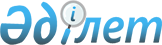 Шемонаиха аудандық мәслихатының 2017 жылғы 16 қазандағы № 17/8-VI "Сот шешімімен Шемонаиха ауданының коммуналдық меншігіне түскен болып танылған иесіз қалдықтарды басқару қағидаларын бекіту туралы" шешімінің қолданылуын тоқтату туралы
					
			Күшін жойған
			
			
		
					Шығыс Қазақстан облысы Шемонаиха аудандық мәслихатының 2020 жылғы 12 маусымдағы № 53/6-VI шешімі. Шығыс Қазақстан облысының Әділет департаментінде 2020 жылғы 22 маусымда № 7204 болып тіркелді. . Күші жойылды – Шығыс Қазақстан облысы Шемонаиха аудандық мәслихатының 2021 жылғы 3 тамыздағы № 6/7-VII шешімімен
      Ескерту. Күші жойылды – Шығыс Қазақстан облысы Шемонаиха аудандық мәслихатының 03.08.2021 № 6/7-VII шешімімен (алғашқы ресми жарияланған күнінен кейін күнтізбелік он күн өткен соң қолданысқа енгізіледі).

      ЗҚАИ-ның ескертпесі.

      Құжаттың мәтінінде түпнұсқаның пунктуациясы мен орфографиясы сақталған.
      Қазақстан Республикасының 2016 жылғы 6 сәуірдегі "Құқықтық актілер туралы" Заңының 46-бабы 1-тармағына сәйкес Шемонаиха аудандық мәслихаты ШЕШІМ ҚАБЫЛДАДЫ:
      1. Шемонаиха аудандық мәслихатының 2017 жылғы 16 қазандағы № 17/8-VI "Сот шешімімен Шемонаиха ауданының коммуналдық меншігіне түскен болып танылған иесіз қалдықтарды басқару қағидаларын бекіту туралы (нормативтік құқықтық актілерді мемлекеттік тіркеу тізілімінде № 5270 болып тіркелген, 2017 жылғы 6 қарашада Қазақстан Республикасының нормативтік құқықтық актілерінің эталондық бақылау банкінде электронды түрде жарияланған) шешімінің қолданылуы 2021 жылдың 1 қаңтарына дейін тоқтатылсын.
      2. Осы шешім оның алғашқы ресми жарияланған күнінен кейін күнтізбелік он күн өткен соң қолданысқа енгізіледі.
					© 2012. Қазақстан Республикасы Әділет министрлігінің «Қазақстан Республикасының Заңнама және құқықтық ақпарат институты» ШЖҚ РМК
				
      Сессия төрағасы 

В. Геберт

      Шемонаиха аудандық мәслихатының хатшысы 

А. Боровикова
